LEDYARD YOUTH LEAGUECHEERLEADING REGISTRATIONGrades – K thru 8thCheer for Ledyard Youth FootballRegistration Dates:Saturday, March 29 and May 20 – 10:00 a.m.-12:00 NoonWednesday, April 9 and 30 – 5:30-7:30 p.m.Location:  Parks and Recreation BuildingFee:  $70For information contact lylcpresident@gmail.com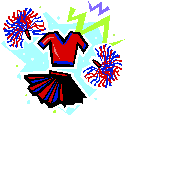 